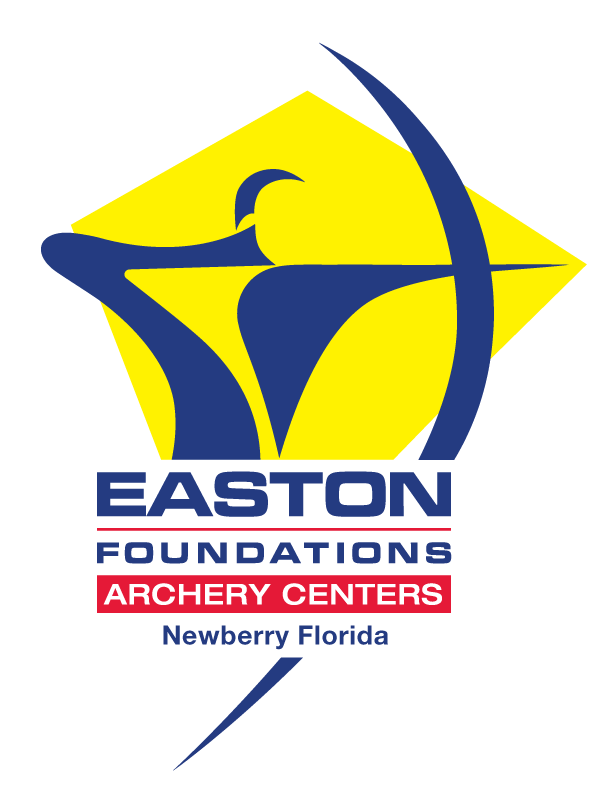 The goal of our Competitive Academy Program is to help students develop into well rounded athletes. We expect a commitment to training, because we are committed to help you grow as an athlete. Our goal is to teach athletes about all facets of sport development; technical, tactical, mental, physical, nutritional and lifestyle. By focusing on becoming a balanced athlete, archers can learn to push past previous limits and reach new levels of performance.Program Benefits:Group Training Classes4-6 Month Athlete-Coach-Parent MeetingsPerformance TrackingTraining PlansDiscount on all ENAC ProgramsProgram EligibilityTo be eligible for the program a student must demonstrate a commitment to training and the values upheld by the program. Eligibility in the program will be reviewed and reassessed every 6-months from the time student is first enrolled.To Be Eligible You Must:Demonstrate an enthusiasm to trainAchieve a Competitive level KPI for two consecutive class sessionsDemonstrate good conduct, sportsmanship, and the Easton Foundations core valuesAverage 3 days of shooting per weekSign Competitive Program Athletic Agreement belowAthlete’s Responsibility:Attend all scheduled lessonsSchedule 4–6-month meetingsTurn in assignments, promptly and completely, including:Weekly Training LogBi-monthly Performance Log (Scoring Log)Goal Setting and Review WorksheetTraining Plan WorksheetPre/Post Performance ReviewsOther assignments per coach’s instructionCommit to established training plan. General weekly training will include:Physical Training (1-3 days)Mental Training (2-6 days)Technical Training (1-6 days)Bow Training (3-6 days)Compete regularly, as discussed with coaches. Minimum expectation:2 State level competitions per yearDemonstrate good conduct, sportsmanship, and the Easton Foundations core valuesMaintain a Competitive level KPII, _____________________________ have read and understand this athletic agreement. I know if I do not uphold my responsibilities; the coach has the right to take appropriate actions including removing me from the academy and placing me in the appropriate class.Student Name:						 Signature:					Date:        /         /	Parent’s Responsibility:As the parent to a competitive athlete you are responsible for supporting your athlete. Assisting them by any means within your power, while upholding the values of the program. Support your athlete regardless of outcome or circumstanceHelp your athlete understand that mistakes are a natural part of learning and growingCheer for your athlete in competition and enjoy watching them playSet an example of good sportsmanship and fair playAllow your athlete to take responsibility for their own work, goals, and trainingBe open to feedback from the coach and your athlete on how to improve their experience and performanceAllow the coach to do the coachingIf you have any suggestions or concerns, please bring them up with a coach in privateBe present and aware of your athlete’s trainingI, _____________________________ have read and understand this athletic agreement. I know if I do not uphold my responsibilities; the coach would have my cooperation to take appropriate actions including requesting I leave the field of play or step away from the training area.Parent Name: 						 Signature:					Date:        /         /	